REQUERIMENTO PARA RECONSIDERAÇÃO DO ATO DE RECUSA DEFINITIVA DE MATRÍCULAREQUERIMENTO PARA RECONSIDERAÇÃO DO ATO DE RECUSA DEFINITIVA DE MATRÍCULAREQUERIMENTO PARA RECONSIDERAÇÃO DO ATO DE RECUSA DEFINITIVA DE MATRÍCULAREQUERIMENTO PARA RECONSIDERAÇÃO DO ATO DE RECUSA DEFINITIVA DE MATRÍCULAREQUERIMENTO PARA RECONSIDERAÇÃO DO ATO DE RECUSA DEFINITIVA DE MATRÍCULAREQUERIMENTO PARA RECONSIDERAÇÃO DO ATO DE RECUSA DEFINITIVA DE MATRÍCULAREQUERIMENTO PARA RECONSIDERAÇÃO DO ATO DE RECUSA DEFINITIVA DE MATRÍCULAREQUERIMENTO PARA RECONSIDERAÇÃO DO ATO DE RECUSA DEFINITIVA DE MATRÍCULAREQUERIMENTO PARA RECONSIDERAÇÃO DO ATO DE RECUSA DEFINITIVA DE MATRÍCULAREQUERIMENTO PARA RECONSIDERAÇÃO DO ATO DE RECUSA DEFINITIVA DE MATRÍCULAREQUERIMENTO PARA RECONSIDERAÇÃO DO ATO DE RECUSA DEFINITIVA DE MATRÍCULACurso:Curso:Curso:Curso:Curso:Curso:Curso:Curso:Curso:Ano/semestre de ingresso:Ano/semestre de ingresso: Campus: (   )Recife     (   )Caruaru     (   )Vitória Campus: (   )Recife     (   )Caruaru     (   )Vitória Campus: (   )Recife     (   )Caruaru     (   )Vitória Turno: (   )Manhã   (   )Tarde   (   )Noite   (   )Integral-Manhã/Tarde   (   )Integral-Tarde/Noite Turno: (   )Manhã   (   )Tarde   (   )Noite   (   )Integral-Manhã/Tarde   (   )Integral-Tarde/Noite Turno: (   )Manhã   (   )Tarde   (   )Noite   (   )Integral-Manhã/Tarde   (   )Integral-Tarde/Noite Turno: (   )Manhã   (   )Tarde   (   )Noite   (   )Integral-Manhã/Tarde   (   )Integral-Tarde/Noite Turno: (   )Manhã   (   )Tarde   (   )Noite   (   )Integral-Manhã/Tarde   (   )Integral-Tarde/Noite Turno: (   )Manhã   (   )Tarde   (   )Noite   (   )Integral-Manhã/Tarde   (   )Integral-Tarde/Noite Turno: (   )Manhã   (   )Tarde   (   )Noite   (   )Integral-Manhã/Tarde   (   )Integral-Tarde/Noite Turno: (   )Manhã   (   )Tarde   (   )Noite   (   )Integral-Manhã/Tarde   (   )Integral-Tarde/NoiteAluno (a):Aluno (a):Aluno (a):Aluno (a):Aluno (a):Aluno (a):Aluno (a):Aluno (a):Aluno (a):Aluno (a):Aluno (a):CPF:CPF:Identidade (nº):Identidade (nº):Identidade (nº):Identidade (nº):Órgão Emissor:Órgão Emissor:Órgão Emissor:Órgão Emissor:Estado:E-mail:E-mail:E-mail:E-mail:E-mail:E-mail:E-mail:E-mail:E-mail:E-mail:E-mail:Telefone fixo (c/DDD):Telefone fixo (c/DDD):Telefone fixo (c/DDD):Telefone fixo (c/DDD):Telefone fixo (c/DDD):Celular (c/DDD):Celular (c/DDD):Celular (c/DDD):Celular (c/DDD):Celular (c/DDD):Celular (c/DDD):Endereço onde reside atualmente (Rua, Avenida, Praça...):Endereço onde reside atualmente (Rua, Avenida, Praça...):Endereço onde reside atualmente (Rua, Avenida, Praça...):Endereço onde reside atualmente (Rua, Avenida, Praça...):Endereço onde reside atualmente (Rua, Avenida, Praça...):Endereço onde reside atualmente (Rua, Avenida, Praça...):Endereço onde reside atualmente (Rua, Avenida, Praça...):Nº:Complemento:Complemento:Complemento:Bairro:Bairro:Bairro:Cidade:Cidade:Cidade:Cidade: Estado:CEP:CEP:CEP:À Comissão de Recusa Definitiva de Matrícula/Pró-Reitoria de Graduação (CPE/DGA/PROGRAD),Venho, através do presente, solicitar reconsideração quanto ao ato de recusa definitiva de matrícula por esta Universidade Federal de Pernambuco, a fim de concluir o curso/perfil ao qual me encontro vinculado(a), conforme plano de estudos proposto em anexo, e não ter a minha matrícula acadêmica definitivamente recusada em _____.__.Declaro estar ciente de que esgoto, em _____.__, o prazo máximo de integralização curricular*, incidindo, portanto, no art. 1º, da Res. nº 07/2021-CEPE/UFPE, no entanto, tal fato se deu por motivos de força maior (os quais exponho nos documentos anexados no processo) que me impossibilitaram de desempenhar regularmente minhas atividades acadêmicas.Seguem anexos ao presente os seguintes documentos:(   ) Plano de Estudos;(   ) Documentos comprobatórios de minhas alegações, são eles:________________________________________________________________________________________________________________________________________________________________________________________________________________________________________________________________________Declaro ainda que é minha responsabilidade manter atualizados meus dados para contato, sob pena de continuidade dos procedimentos relativos à recusa definitiva de matrícula, na forma da resolução nº 07/2021-CEPE/UFPE.Assumo inteira responsabilidade pelas informações prestadas.Nestes termos, pede deferimento,Recife, ______ de ______________ de _______._______________________________________Assinatura do(a) aluno(a) ou do seu representante* Conforme art. 1º, parágrafo único, da Resolução nº 07/2021-CEPE/UFPE, na contagem do prazo de integralização curricular, não serão contabilizados os semestres letivos em que o estudante realizou trancamento de matrícula nem os semestres letivos especiais (não regulares).À Comissão de Recusa Definitiva de Matrícula/Pró-Reitoria de Graduação (CPE/DGA/PROGRAD),Venho, através do presente, solicitar reconsideração quanto ao ato de recusa definitiva de matrícula por esta Universidade Federal de Pernambuco, a fim de concluir o curso/perfil ao qual me encontro vinculado(a), conforme plano de estudos proposto em anexo, e não ter a minha matrícula acadêmica definitivamente recusada em _____.__.Declaro estar ciente de que esgoto, em _____.__, o prazo máximo de integralização curricular*, incidindo, portanto, no art. 1º, da Res. nº 07/2021-CEPE/UFPE, no entanto, tal fato se deu por motivos de força maior (os quais exponho nos documentos anexados no processo) que me impossibilitaram de desempenhar regularmente minhas atividades acadêmicas.Seguem anexos ao presente os seguintes documentos:(   ) Plano de Estudos;(   ) Documentos comprobatórios de minhas alegações, são eles:________________________________________________________________________________________________________________________________________________________________________________________________________________________________________________________________________Declaro ainda que é minha responsabilidade manter atualizados meus dados para contato, sob pena de continuidade dos procedimentos relativos à recusa definitiva de matrícula, na forma da resolução nº 07/2021-CEPE/UFPE.Assumo inteira responsabilidade pelas informações prestadas.Nestes termos, pede deferimento,Recife, ______ de ______________ de _______._______________________________________Assinatura do(a) aluno(a) ou do seu representante* Conforme art. 1º, parágrafo único, da Resolução nº 07/2021-CEPE/UFPE, na contagem do prazo de integralização curricular, não serão contabilizados os semestres letivos em que o estudante realizou trancamento de matrícula nem os semestres letivos especiais (não regulares).À Comissão de Recusa Definitiva de Matrícula/Pró-Reitoria de Graduação (CPE/DGA/PROGRAD),Venho, através do presente, solicitar reconsideração quanto ao ato de recusa definitiva de matrícula por esta Universidade Federal de Pernambuco, a fim de concluir o curso/perfil ao qual me encontro vinculado(a), conforme plano de estudos proposto em anexo, e não ter a minha matrícula acadêmica definitivamente recusada em _____.__.Declaro estar ciente de que esgoto, em _____.__, o prazo máximo de integralização curricular*, incidindo, portanto, no art. 1º, da Res. nº 07/2021-CEPE/UFPE, no entanto, tal fato se deu por motivos de força maior (os quais exponho nos documentos anexados no processo) que me impossibilitaram de desempenhar regularmente minhas atividades acadêmicas.Seguem anexos ao presente os seguintes documentos:(   ) Plano de Estudos;(   ) Documentos comprobatórios de minhas alegações, são eles:________________________________________________________________________________________________________________________________________________________________________________________________________________________________________________________________________Declaro ainda que é minha responsabilidade manter atualizados meus dados para contato, sob pena de continuidade dos procedimentos relativos à recusa definitiva de matrícula, na forma da resolução nº 07/2021-CEPE/UFPE.Assumo inteira responsabilidade pelas informações prestadas.Nestes termos, pede deferimento,Recife, ______ de ______________ de _______._______________________________________Assinatura do(a) aluno(a) ou do seu representante* Conforme art. 1º, parágrafo único, da Resolução nº 07/2021-CEPE/UFPE, na contagem do prazo de integralização curricular, não serão contabilizados os semestres letivos em que o estudante realizou trancamento de matrícula nem os semestres letivos especiais (não regulares).À Comissão de Recusa Definitiva de Matrícula/Pró-Reitoria de Graduação (CPE/DGA/PROGRAD),Venho, através do presente, solicitar reconsideração quanto ao ato de recusa definitiva de matrícula por esta Universidade Federal de Pernambuco, a fim de concluir o curso/perfil ao qual me encontro vinculado(a), conforme plano de estudos proposto em anexo, e não ter a minha matrícula acadêmica definitivamente recusada em _____.__.Declaro estar ciente de que esgoto, em _____.__, o prazo máximo de integralização curricular*, incidindo, portanto, no art. 1º, da Res. nº 07/2021-CEPE/UFPE, no entanto, tal fato se deu por motivos de força maior (os quais exponho nos documentos anexados no processo) que me impossibilitaram de desempenhar regularmente minhas atividades acadêmicas.Seguem anexos ao presente os seguintes documentos:(   ) Plano de Estudos;(   ) Documentos comprobatórios de minhas alegações, são eles:________________________________________________________________________________________________________________________________________________________________________________________________________________________________________________________________________Declaro ainda que é minha responsabilidade manter atualizados meus dados para contato, sob pena de continuidade dos procedimentos relativos à recusa definitiva de matrícula, na forma da resolução nº 07/2021-CEPE/UFPE.Assumo inteira responsabilidade pelas informações prestadas.Nestes termos, pede deferimento,Recife, ______ de ______________ de _______._______________________________________Assinatura do(a) aluno(a) ou do seu representante* Conforme art. 1º, parágrafo único, da Resolução nº 07/2021-CEPE/UFPE, na contagem do prazo de integralização curricular, não serão contabilizados os semestres letivos em que o estudante realizou trancamento de matrícula nem os semestres letivos especiais (não regulares).À Comissão de Recusa Definitiva de Matrícula/Pró-Reitoria de Graduação (CPE/DGA/PROGRAD),Venho, através do presente, solicitar reconsideração quanto ao ato de recusa definitiva de matrícula por esta Universidade Federal de Pernambuco, a fim de concluir o curso/perfil ao qual me encontro vinculado(a), conforme plano de estudos proposto em anexo, e não ter a minha matrícula acadêmica definitivamente recusada em _____.__.Declaro estar ciente de que esgoto, em _____.__, o prazo máximo de integralização curricular*, incidindo, portanto, no art. 1º, da Res. nº 07/2021-CEPE/UFPE, no entanto, tal fato se deu por motivos de força maior (os quais exponho nos documentos anexados no processo) que me impossibilitaram de desempenhar regularmente minhas atividades acadêmicas.Seguem anexos ao presente os seguintes documentos:(   ) Plano de Estudos;(   ) Documentos comprobatórios de minhas alegações, são eles:________________________________________________________________________________________________________________________________________________________________________________________________________________________________________________________________________Declaro ainda que é minha responsabilidade manter atualizados meus dados para contato, sob pena de continuidade dos procedimentos relativos à recusa definitiva de matrícula, na forma da resolução nº 07/2021-CEPE/UFPE.Assumo inteira responsabilidade pelas informações prestadas.Nestes termos, pede deferimento,Recife, ______ de ______________ de _______._______________________________________Assinatura do(a) aluno(a) ou do seu representante* Conforme art. 1º, parágrafo único, da Resolução nº 07/2021-CEPE/UFPE, na contagem do prazo de integralização curricular, não serão contabilizados os semestres letivos em que o estudante realizou trancamento de matrícula nem os semestres letivos especiais (não regulares).À Comissão de Recusa Definitiva de Matrícula/Pró-Reitoria de Graduação (CPE/DGA/PROGRAD),Venho, através do presente, solicitar reconsideração quanto ao ato de recusa definitiva de matrícula por esta Universidade Federal de Pernambuco, a fim de concluir o curso/perfil ao qual me encontro vinculado(a), conforme plano de estudos proposto em anexo, e não ter a minha matrícula acadêmica definitivamente recusada em _____.__.Declaro estar ciente de que esgoto, em _____.__, o prazo máximo de integralização curricular*, incidindo, portanto, no art. 1º, da Res. nº 07/2021-CEPE/UFPE, no entanto, tal fato se deu por motivos de força maior (os quais exponho nos documentos anexados no processo) que me impossibilitaram de desempenhar regularmente minhas atividades acadêmicas.Seguem anexos ao presente os seguintes documentos:(   ) Plano de Estudos;(   ) Documentos comprobatórios de minhas alegações, são eles:________________________________________________________________________________________________________________________________________________________________________________________________________________________________________________________________________Declaro ainda que é minha responsabilidade manter atualizados meus dados para contato, sob pena de continuidade dos procedimentos relativos à recusa definitiva de matrícula, na forma da resolução nº 07/2021-CEPE/UFPE.Assumo inteira responsabilidade pelas informações prestadas.Nestes termos, pede deferimento,Recife, ______ de ______________ de _______._______________________________________Assinatura do(a) aluno(a) ou do seu representante* Conforme art. 1º, parágrafo único, da Resolução nº 07/2021-CEPE/UFPE, na contagem do prazo de integralização curricular, não serão contabilizados os semestres letivos em que o estudante realizou trancamento de matrícula nem os semestres letivos especiais (não regulares).À Comissão de Recusa Definitiva de Matrícula/Pró-Reitoria de Graduação (CPE/DGA/PROGRAD),Venho, através do presente, solicitar reconsideração quanto ao ato de recusa definitiva de matrícula por esta Universidade Federal de Pernambuco, a fim de concluir o curso/perfil ao qual me encontro vinculado(a), conforme plano de estudos proposto em anexo, e não ter a minha matrícula acadêmica definitivamente recusada em _____.__.Declaro estar ciente de que esgoto, em _____.__, o prazo máximo de integralização curricular*, incidindo, portanto, no art. 1º, da Res. nº 07/2021-CEPE/UFPE, no entanto, tal fato se deu por motivos de força maior (os quais exponho nos documentos anexados no processo) que me impossibilitaram de desempenhar regularmente minhas atividades acadêmicas.Seguem anexos ao presente os seguintes documentos:(   ) Plano de Estudos;(   ) Documentos comprobatórios de minhas alegações, são eles:________________________________________________________________________________________________________________________________________________________________________________________________________________________________________________________________________Declaro ainda que é minha responsabilidade manter atualizados meus dados para contato, sob pena de continuidade dos procedimentos relativos à recusa definitiva de matrícula, na forma da resolução nº 07/2021-CEPE/UFPE.Assumo inteira responsabilidade pelas informações prestadas.Nestes termos, pede deferimento,Recife, ______ de ______________ de _______._______________________________________Assinatura do(a) aluno(a) ou do seu representante* Conforme art. 1º, parágrafo único, da Resolução nº 07/2021-CEPE/UFPE, na contagem do prazo de integralização curricular, não serão contabilizados os semestres letivos em que o estudante realizou trancamento de matrícula nem os semestres letivos especiais (não regulares).À Comissão de Recusa Definitiva de Matrícula/Pró-Reitoria de Graduação (CPE/DGA/PROGRAD),Venho, através do presente, solicitar reconsideração quanto ao ato de recusa definitiva de matrícula por esta Universidade Federal de Pernambuco, a fim de concluir o curso/perfil ao qual me encontro vinculado(a), conforme plano de estudos proposto em anexo, e não ter a minha matrícula acadêmica definitivamente recusada em _____.__.Declaro estar ciente de que esgoto, em _____.__, o prazo máximo de integralização curricular*, incidindo, portanto, no art. 1º, da Res. nº 07/2021-CEPE/UFPE, no entanto, tal fato se deu por motivos de força maior (os quais exponho nos documentos anexados no processo) que me impossibilitaram de desempenhar regularmente minhas atividades acadêmicas.Seguem anexos ao presente os seguintes documentos:(   ) Plano de Estudos;(   ) Documentos comprobatórios de minhas alegações, são eles:________________________________________________________________________________________________________________________________________________________________________________________________________________________________________________________________________Declaro ainda que é minha responsabilidade manter atualizados meus dados para contato, sob pena de continuidade dos procedimentos relativos à recusa definitiva de matrícula, na forma da resolução nº 07/2021-CEPE/UFPE.Assumo inteira responsabilidade pelas informações prestadas.Nestes termos, pede deferimento,Recife, ______ de ______________ de _______._______________________________________Assinatura do(a) aluno(a) ou do seu representante* Conforme art. 1º, parágrafo único, da Resolução nº 07/2021-CEPE/UFPE, na contagem do prazo de integralização curricular, não serão contabilizados os semestres letivos em que o estudante realizou trancamento de matrícula nem os semestres letivos especiais (não regulares).À Comissão de Recusa Definitiva de Matrícula/Pró-Reitoria de Graduação (CPE/DGA/PROGRAD),Venho, através do presente, solicitar reconsideração quanto ao ato de recusa definitiva de matrícula por esta Universidade Federal de Pernambuco, a fim de concluir o curso/perfil ao qual me encontro vinculado(a), conforme plano de estudos proposto em anexo, e não ter a minha matrícula acadêmica definitivamente recusada em _____.__.Declaro estar ciente de que esgoto, em _____.__, o prazo máximo de integralização curricular*, incidindo, portanto, no art. 1º, da Res. nº 07/2021-CEPE/UFPE, no entanto, tal fato se deu por motivos de força maior (os quais exponho nos documentos anexados no processo) que me impossibilitaram de desempenhar regularmente minhas atividades acadêmicas.Seguem anexos ao presente os seguintes documentos:(   ) Plano de Estudos;(   ) Documentos comprobatórios de minhas alegações, são eles:________________________________________________________________________________________________________________________________________________________________________________________________________________________________________________________________________Declaro ainda que é minha responsabilidade manter atualizados meus dados para contato, sob pena de continuidade dos procedimentos relativos à recusa definitiva de matrícula, na forma da resolução nº 07/2021-CEPE/UFPE.Assumo inteira responsabilidade pelas informações prestadas.Nestes termos, pede deferimento,Recife, ______ de ______________ de _______._______________________________________Assinatura do(a) aluno(a) ou do seu representante* Conforme art. 1º, parágrafo único, da Resolução nº 07/2021-CEPE/UFPE, na contagem do prazo de integralização curricular, não serão contabilizados os semestres letivos em que o estudante realizou trancamento de matrícula nem os semestres letivos especiais (não regulares).À Comissão de Recusa Definitiva de Matrícula/Pró-Reitoria de Graduação (CPE/DGA/PROGRAD),Venho, através do presente, solicitar reconsideração quanto ao ato de recusa definitiva de matrícula por esta Universidade Federal de Pernambuco, a fim de concluir o curso/perfil ao qual me encontro vinculado(a), conforme plano de estudos proposto em anexo, e não ter a minha matrícula acadêmica definitivamente recusada em _____.__.Declaro estar ciente de que esgoto, em _____.__, o prazo máximo de integralização curricular*, incidindo, portanto, no art. 1º, da Res. nº 07/2021-CEPE/UFPE, no entanto, tal fato se deu por motivos de força maior (os quais exponho nos documentos anexados no processo) que me impossibilitaram de desempenhar regularmente minhas atividades acadêmicas.Seguem anexos ao presente os seguintes documentos:(   ) Plano de Estudos;(   ) Documentos comprobatórios de minhas alegações, são eles:________________________________________________________________________________________________________________________________________________________________________________________________________________________________________________________________________Declaro ainda que é minha responsabilidade manter atualizados meus dados para contato, sob pena de continuidade dos procedimentos relativos à recusa definitiva de matrícula, na forma da resolução nº 07/2021-CEPE/UFPE.Assumo inteira responsabilidade pelas informações prestadas.Nestes termos, pede deferimento,Recife, ______ de ______________ de _______._______________________________________Assinatura do(a) aluno(a) ou do seu representante* Conforme art. 1º, parágrafo único, da Resolução nº 07/2021-CEPE/UFPE, na contagem do prazo de integralização curricular, não serão contabilizados os semestres letivos em que o estudante realizou trancamento de matrícula nem os semestres letivos especiais (não regulares).À Comissão de Recusa Definitiva de Matrícula/Pró-Reitoria de Graduação (CPE/DGA/PROGRAD),Venho, através do presente, solicitar reconsideração quanto ao ato de recusa definitiva de matrícula por esta Universidade Federal de Pernambuco, a fim de concluir o curso/perfil ao qual me encontro vinculado(a), conforme plano de estudos proposto em anexo, e não ter a minha matrícula acadêmica definitivamente recusada em _____.__.Declaro estar ciente de que esgoto, em _____.__, o prazo máximo de integralização curricular*, incidindo, portanto, no art. 1º, da Res. nº 07/2021-CEPE/UFPE, no entanto, tal fato se deu por motivos de força maior (os quais exponho nos documentos anexados no processo) que me impossibilitaram de desempenhar regularmente minhas atividades acadêmicas.Seguem anexos ao presente os seguintes documentos:(   ) Plano de Estudos;(   ) Documentos comprobatórios de minhas alegações, são eles:________________________________________________________________________________________________________________________________________________________________________________________________________________________________________________________________________Declaro ainda que é minha responsabilidade manter atualizados meus dados para contato, sob pena de continuidade dos procedimentos relativos à recusa definitiva de matrícula, na forma da resolução nº 07/2021-CEPE/UFPE.Assumo inteira responsabilidade pelas informações prestadas.Nestes termos, pede deferimento,Recife, ______ de ______________ de _______._______________________________________Assinatura do(a) aluno(a) ou do seu representante* Conforme art. 1º, parágrafo único, da Resolução nº 07/2021-CEPE/UFPE, na contagem do prazo de integralização curricular, não serão contabilizados os semestres letivos em que o estudante realizou trancamento de matrícula nem os semestres letivos especiais (não regulares).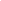 